NAME ………………………………………………………………………………..ADM NO……………CLASS……………SCHOOL…………………………………………………… FORM 4 PHYSIC P2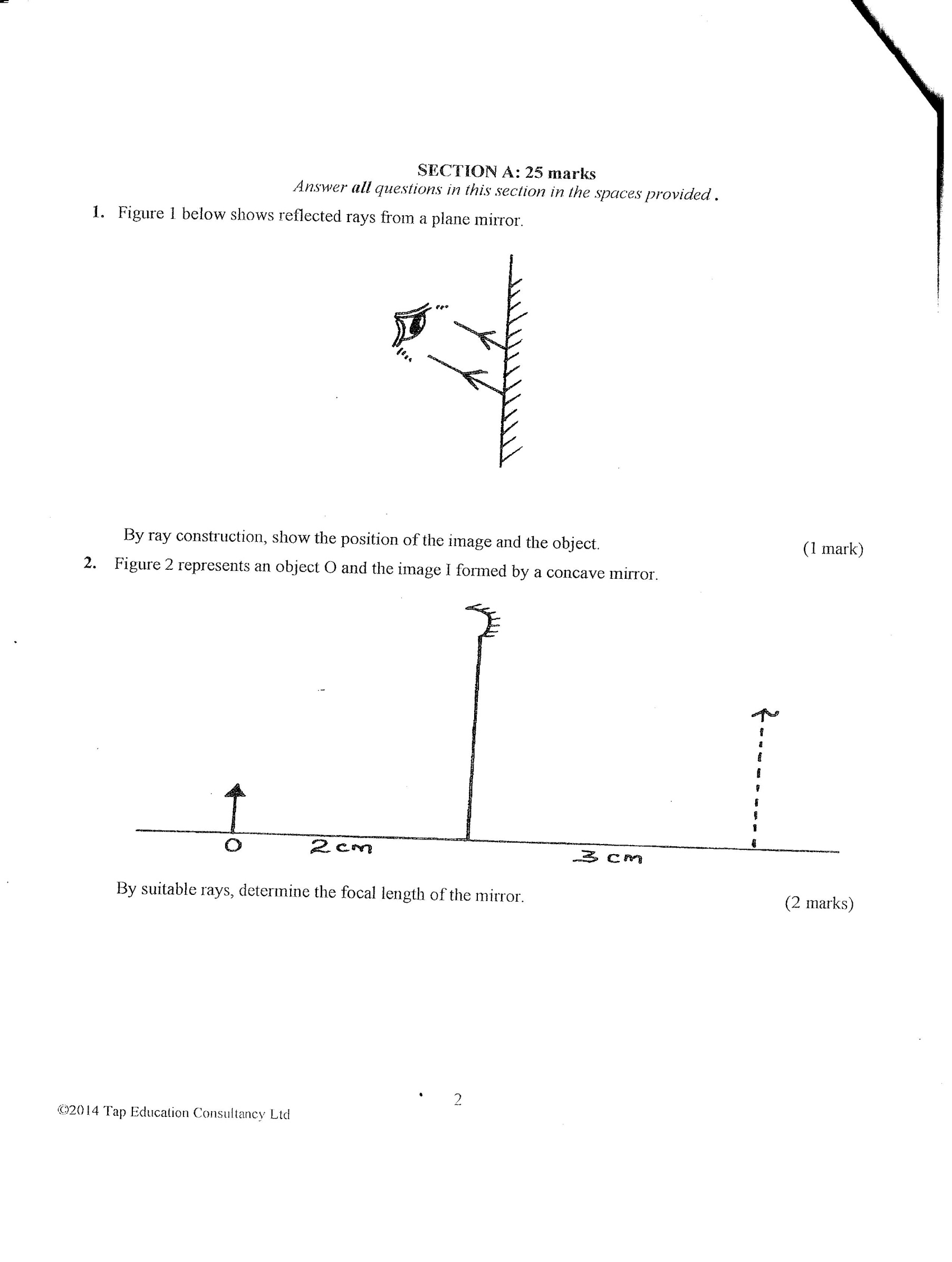 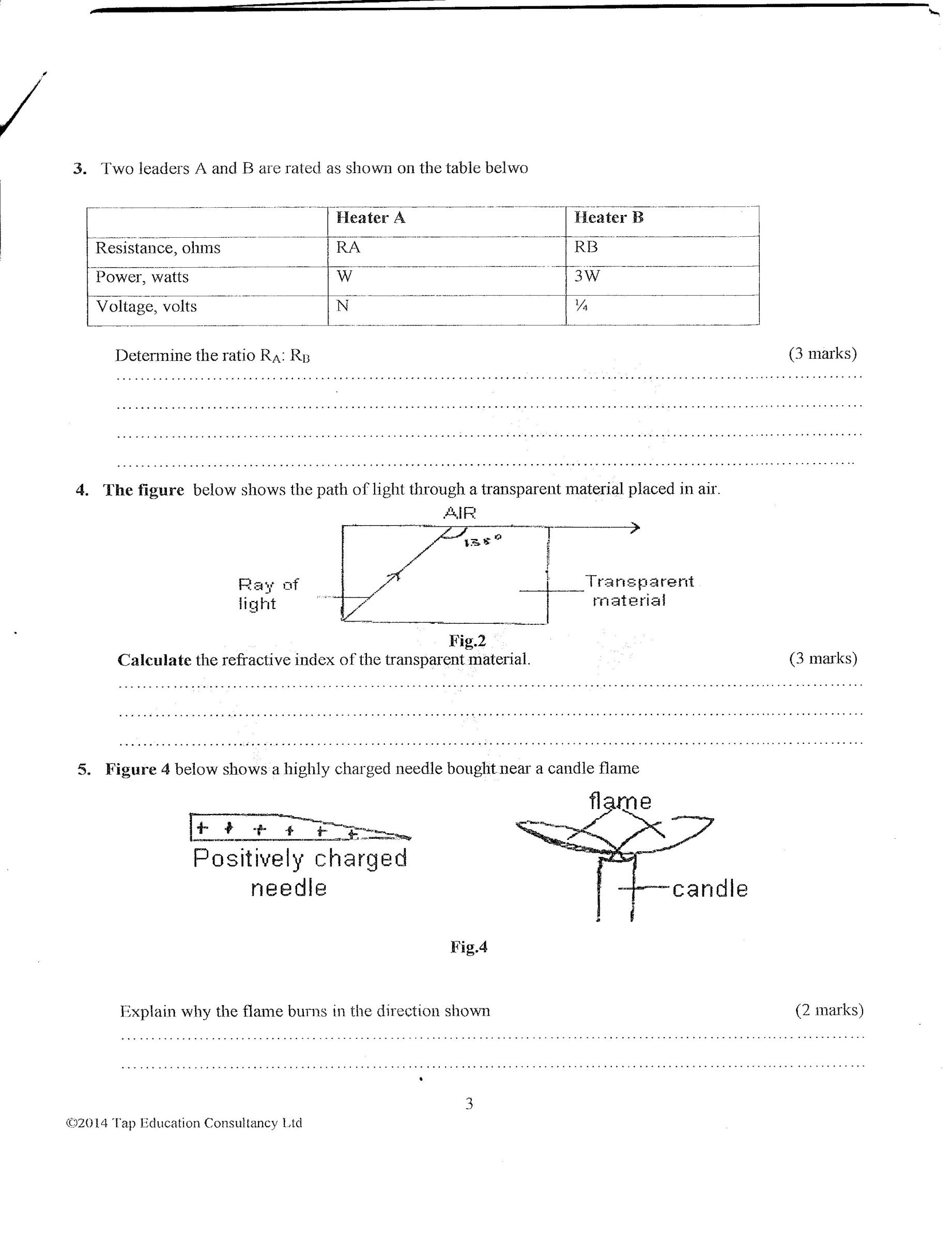 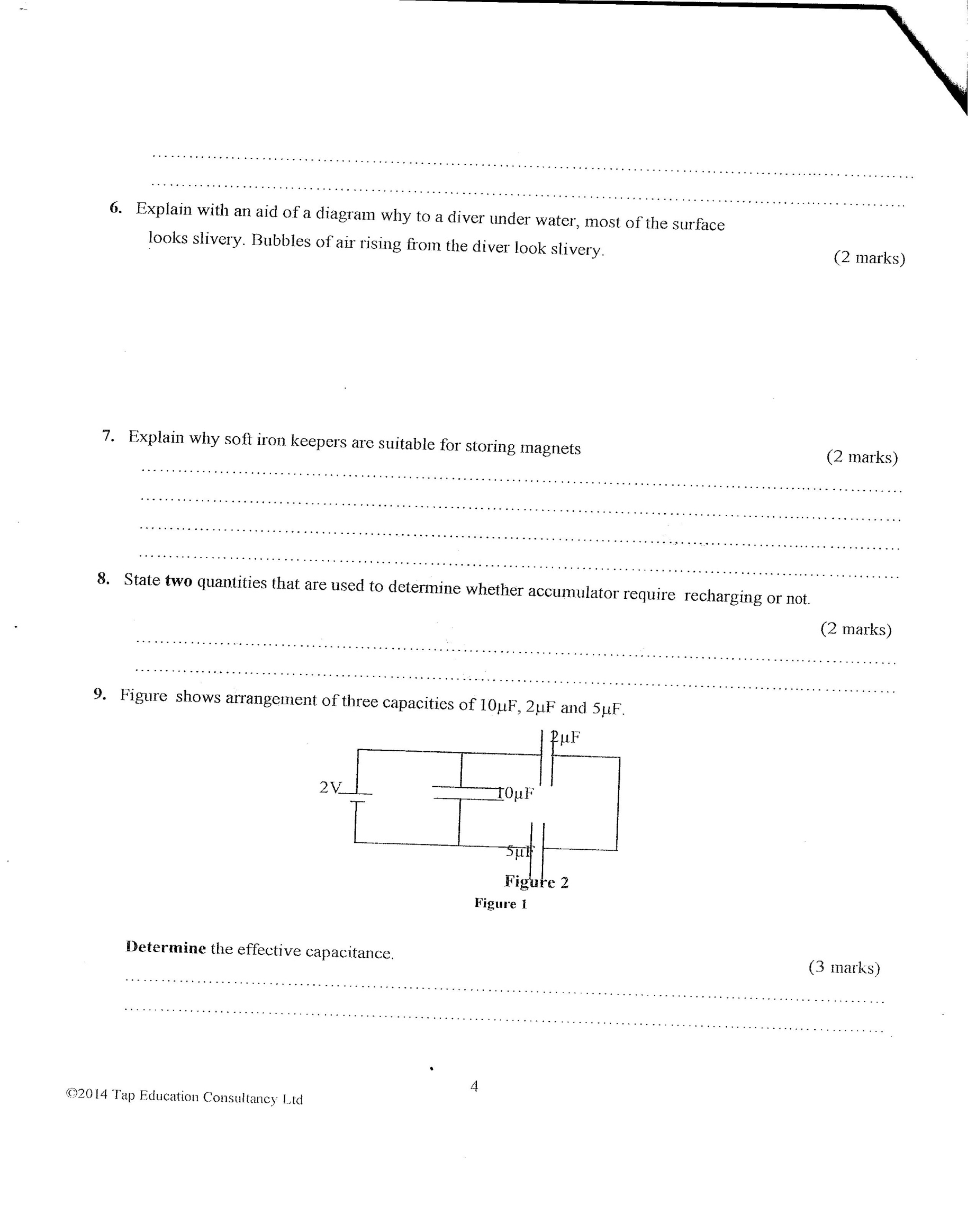 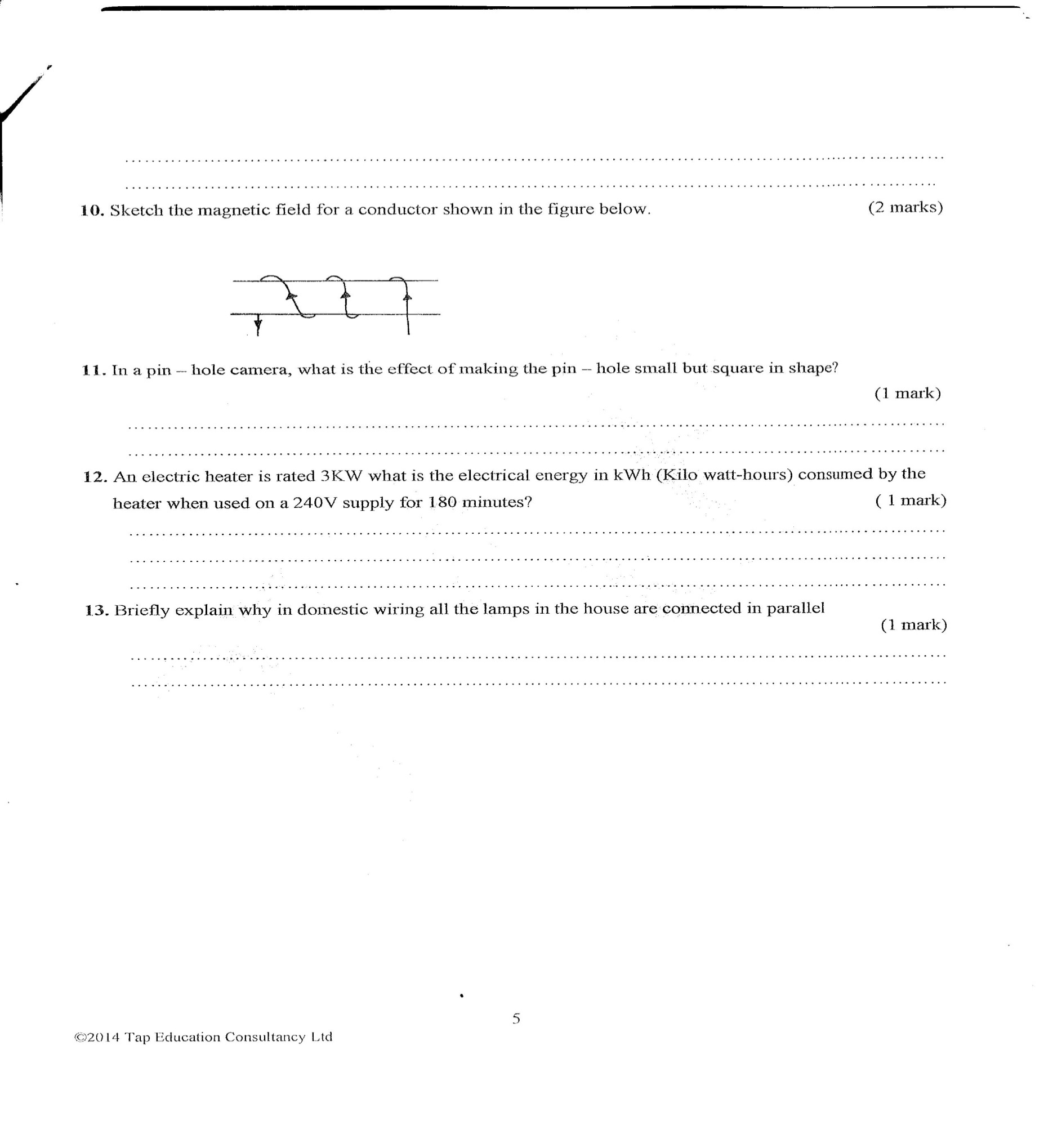 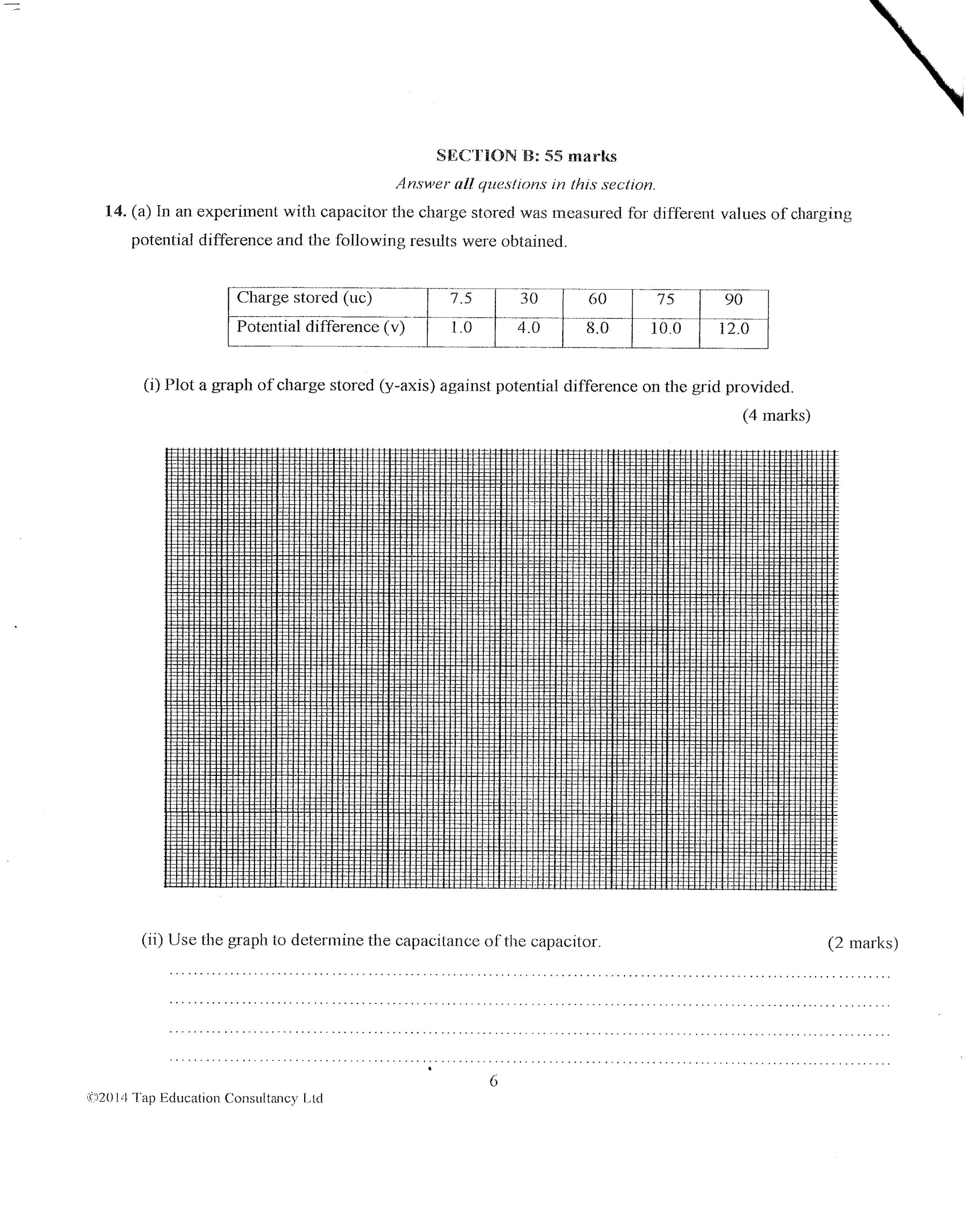 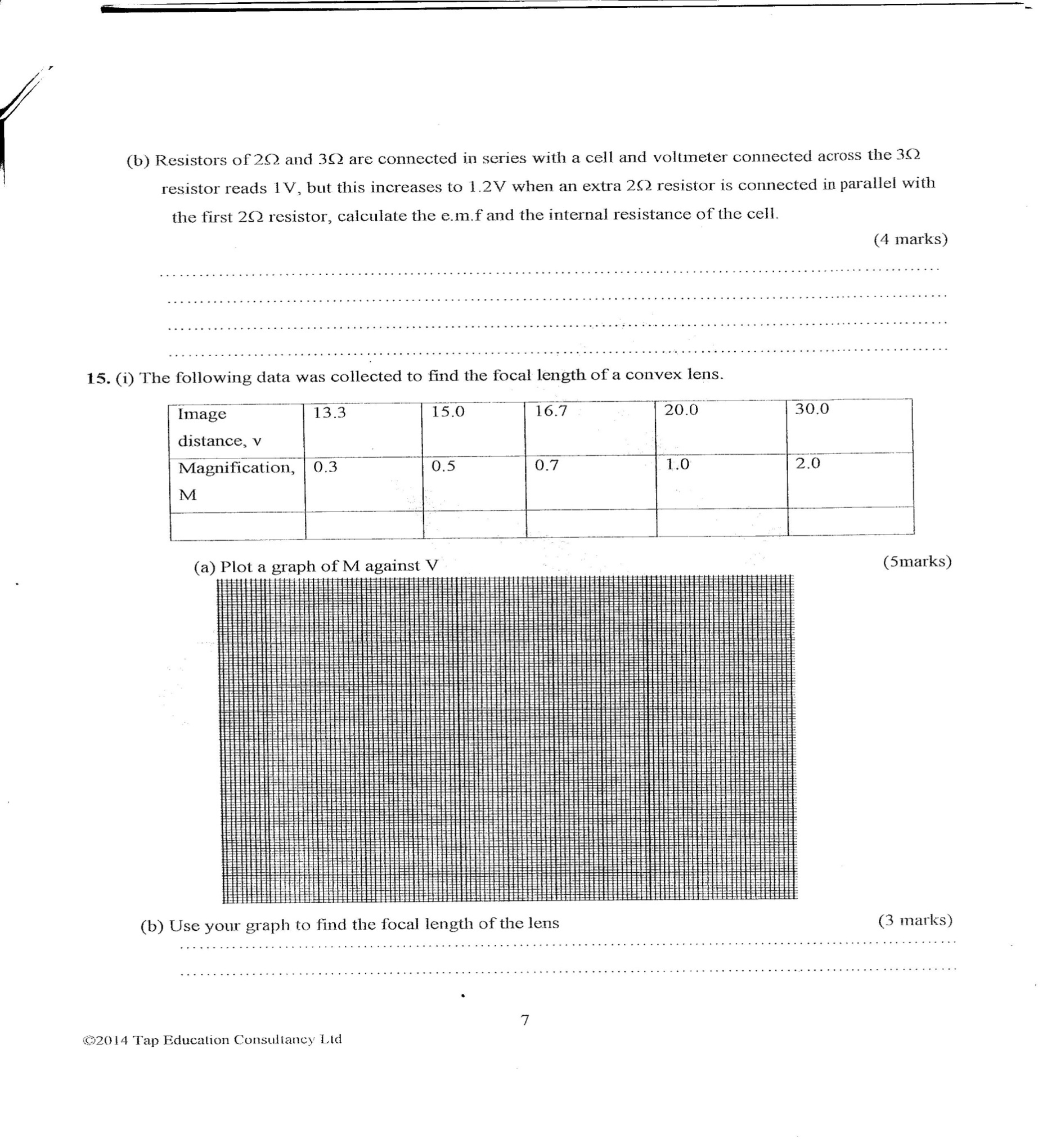 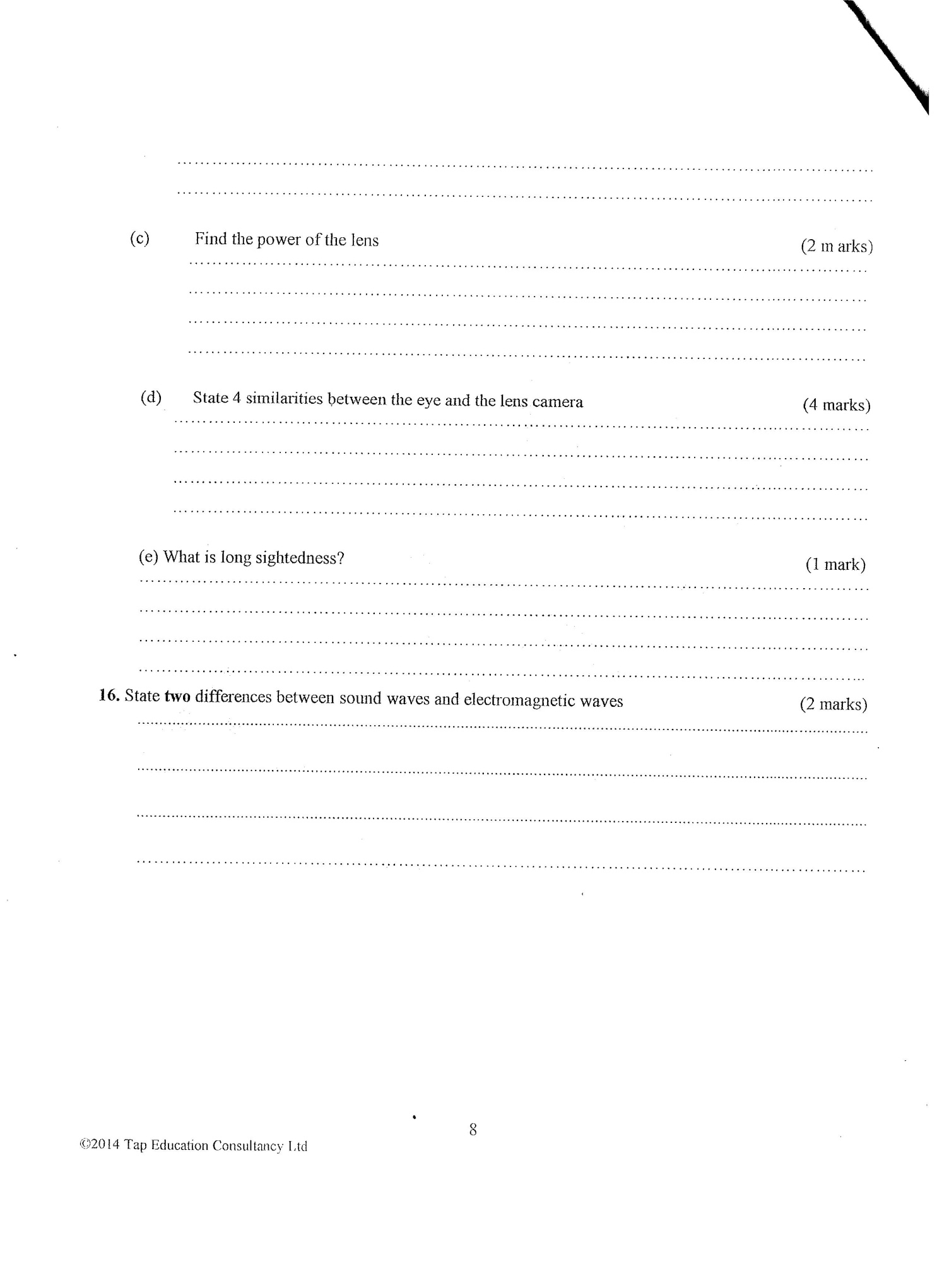 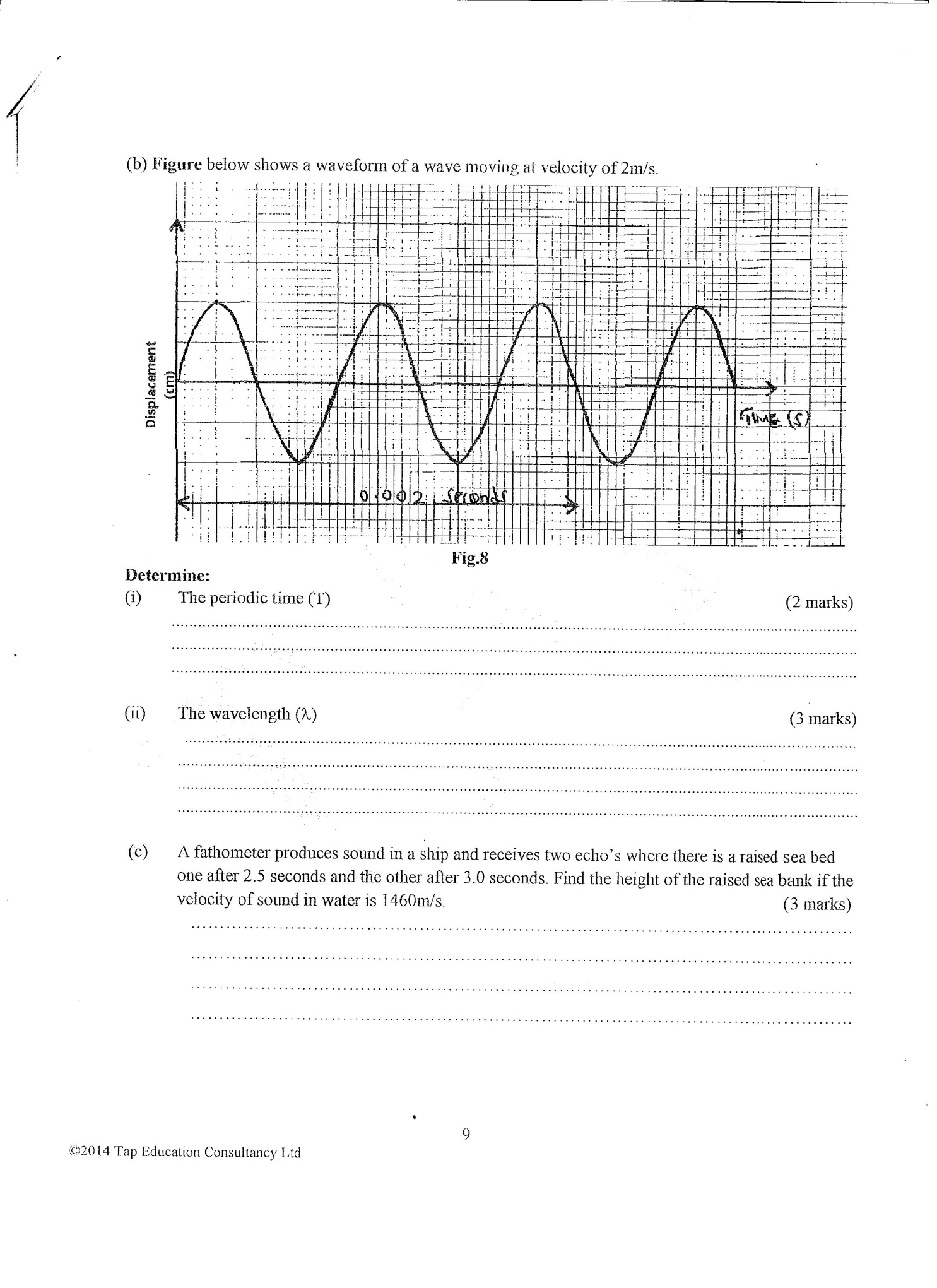 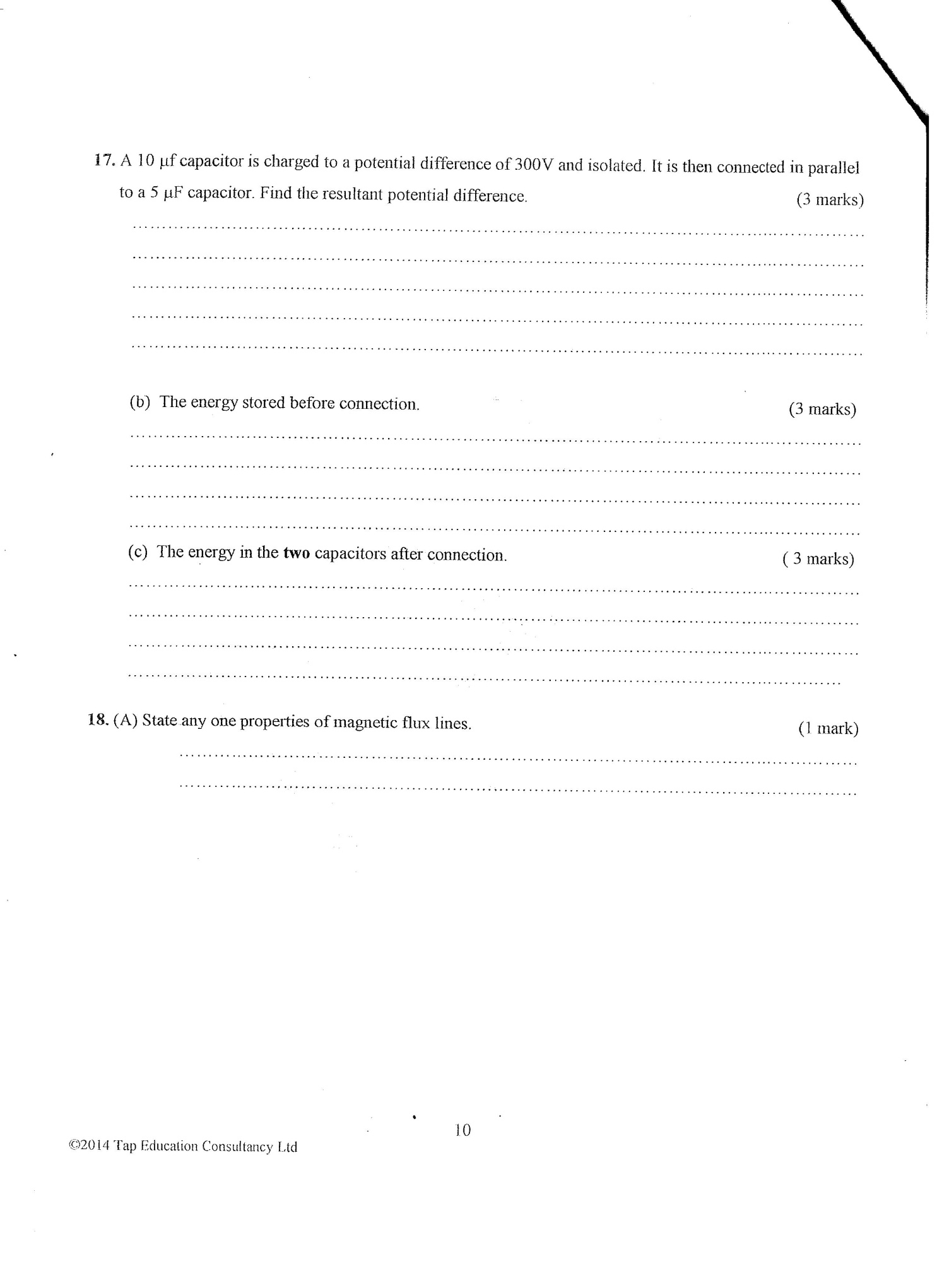 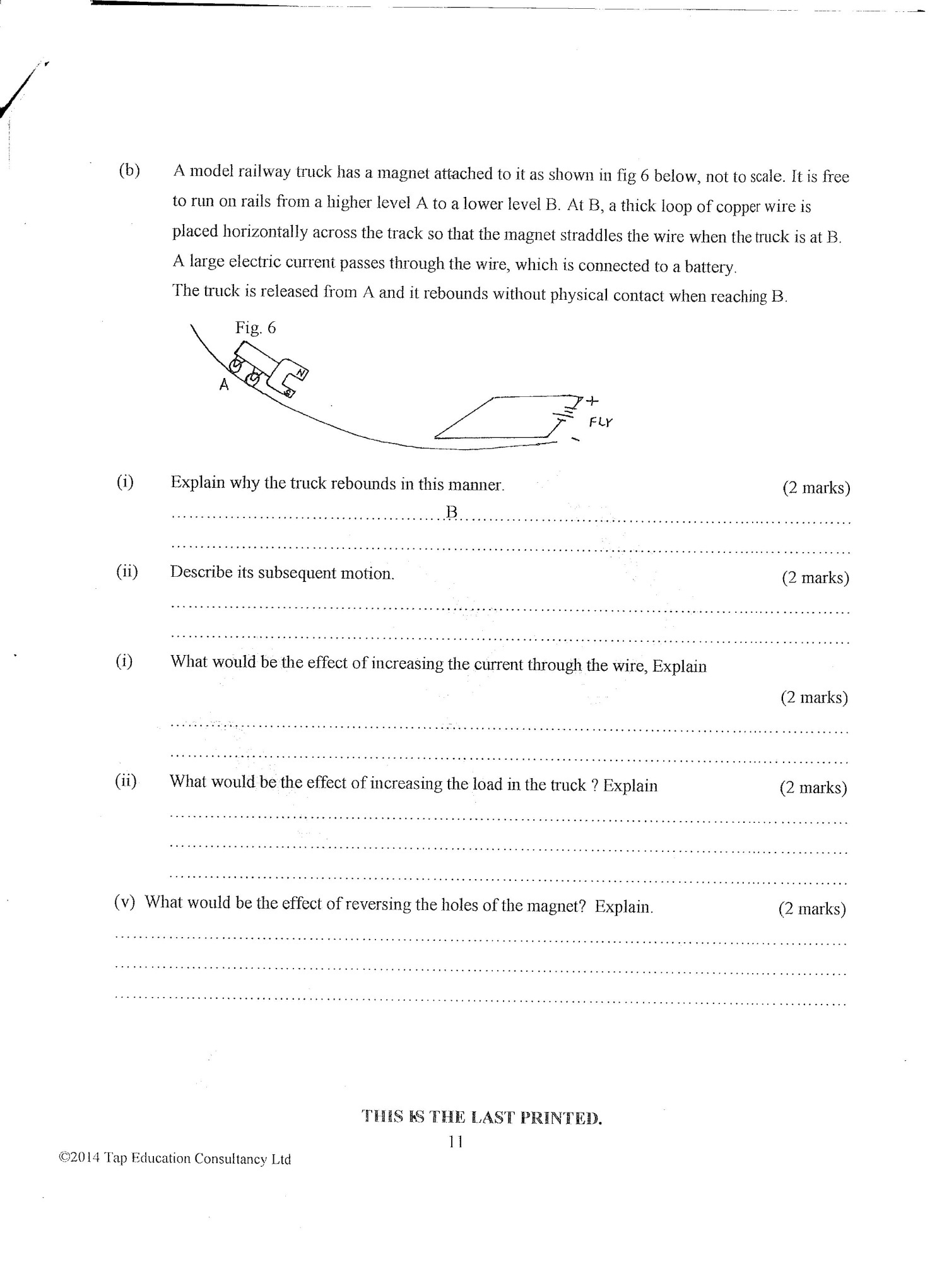 